	12 октября отмечается Всемирный день борьбы с артритом, который проводится ежегодно по инициативе Всемирной организации здравоохранения.В наше время ревматологические заболевания занимают высокие позиции в рейтинге причин заболеваемости и инвалидности. Этому недугу подвержены не только пожилые, но и многие молодые люди, а также дети. В Российской  Федерации ежегодно регистрируется до 22 тыс. новых случаев новых случаев ревматических болезней у детей в возрасте до 17 лет. Ревматические болезни являются причиной развития инвалидности, а также отставания в физическом развитии детей.	Артрит – это воспаление одного или нескольких суставов, при котором суставы опухают, становятся горячими на ощупь, кожа под ними краснеет, человек испытывает в них боль и ограничение в движениях.	Причины развития артритов включает в себя инфекцию, иммунные и обменные нарушения, опухоли, местные травмы. В ряде случаев факторы возникновения и механизма развития выяснены не до конца. Переохлаждение, физическая перегрузка и другие факторы способствуют развитию этого недуга.	Ревматоидный артрит – это хроническое заболевание, неизбежно приводящее к инвалидности. По оценкам различных экспертов, им сегодня страдает более 20 млн . человек во всем мире. В группу риска может попасть любой человек – болезнь не щадит ни стариков , ни детей. Но наиболее часто ревмвтоидный артрит поражает работоспособных людей в возрасте  от 30 до 50 лет. Женщины страдают этим заболеванием  в пять раз чаще, чем мужчины.	Профилактикой артрита занимаются немногие люди, лишь те, которые убедились в том, что заболевание опасно для здоровья, хотя это необходимо каждому человеку.	Этому заболеванию подвержены в первую очередь люди, вынужденные долгое время находиться на ногах из-за специфики своей работы, те, кто занимался профессионально спортом, кто часто болел ангиной, кто перенес различные инфекционные заболевания.	О профилактике артрита очень важно подумать еще и потому, что эта болезнь до настоящего времени становится неизлечимой, несмотря на богатый опыт в устранении болей в суставах, в приостановлении болезни.ПРОФИЛАКТИКА АРТРИТА:- отказ от курения и злоупотребления кофе;- не набирать лишний вес, поскольку это увеличивает нагрузку на суставы;- снизить употребление красного мяса;- увеличить прием фруктов, овощей, таких как черная смородина, черника. Помидоры, петрущка, яблоки. 	Рекомендуется ежедневное  употребление печени трески тем, кто серьезно занимается профилактикой артрита. Диетологи рекомендуют прекрасное профилактическое средство от этого заболевания – ежедневно съедать по одному апельсину;- рекомендуется русская парная с березовым веником;- плавание – идеальное физическое упражнение.	Однако если все же болезнь проявилась, появилась температура, приступы лихорадки, начали болеть суставы и установлен диагноз артрит, необходимо немедленно приступать к лечению.Будьте здоровы и живите долго!ВажноЖители г. Тулы и Тульской области имеют возможность вызвать скорую медицинскую помощь с мобильных телефонов в зоне уверенного приема операторов связи МТС, Билайн, Мегафон, Тele2 по номеру «103» круглосуточно и бесплатно.Вызов скорой медицинской помощи по телефону «03», как и прежде, осуществляется со стационарных телефонов Тульского филиала ОРостелеком» бесплатно.Организационно-методический отдел аналитического центраГосударственное учреждение здравоохранения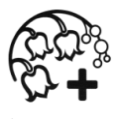 «Городская клиническая  больница № 2 г. Тулы им. Е. Г. Лазарева»ПРОФИЛАКТИКА АРТРИТА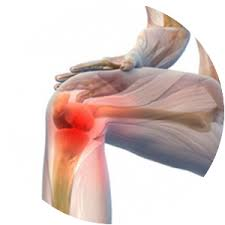 памятка для населения